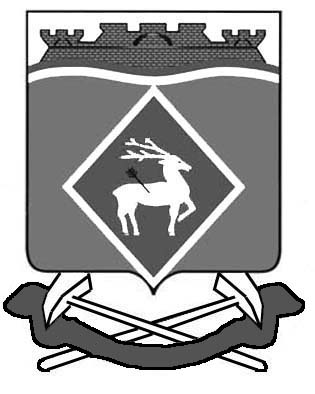 РОСТОВСКАЯ ОБЛАСТЬМУНИЦИПАЛЬНОЕ ОБРАЗОВАНИЕ «ГРУШЕВО-ДУБОВСКОЕ СЕЛЬСКОЕ ПОСЕЛЕНИЕ»АДМИНИСТРАЦИЯ ГРУШЕВО-ДУБОВСКОГО СЕЛЬСКОГО ПОСЕЛЕНИЯ ПОСТАНОВЛЕНИЕ30.11. 2018 г.	                                        №  118                           х. ГрушевкаОб  утверждении  муниципальной программы Грушево-Дубовского сельского поселения «Развитие физической культуры и спорта»           В соответствии с постановлением Администрации Грушево-Дубовского сельского поселения от  26.03.2018 № 43 «Об утверждении Порядка разработки, реализации и оценки эффективности муниципальных программ Грушево-Дубовского  сельского поселения», распоряжением Администрации Грушево-Дубовского  сельского поселения от 19.09.2018 № 41  «Об утверждении Перечня муниципальных программ Грушево-Дубовского  сельского поселения Белокалитвинского района»,                                                              ПОСТАНОВЛЯЮ:Утвердить муниципальную программу Грушево-Дубовского сельского поселения «Развитие физической культуры и спорта» согласно приложению № 1. Признать утратившими силу с 1 января 2019 г. постановления Администрации Грушево-Дубовского сельского поселения по Перечню согласно приложению № 2.   Настоящее постановление вступает в силу со дня его официального опубликования, но не ранее 1 января 2019 г., и распространяется на правоотношения, возникающие начиная с составления проекта муниципального бюджета на 2019 год и на плановый период 2020 и 2021 годов. Контроль за выполнением настоящего постановления оставляю за собой.на			                        О.А. МельниковаГлава Администрации Грушево-Дубовского сельского поселения                           А.А.ПолупановПриложение № 1к постановлениюАдминистрации Грушево-Дубовского сельского поселенияОт 30.11 2018 № 118П А С П О Р Тмуниципальной программы Грушево-Дубовского сельского поселения«Развитие физической культуры и спорта»ПАСПОРТподпрограммы «Развитие физическойкультуры и спорта в Грушево-Дубовском сельском поселении»Приоритеты и цели государственной политики 
Грушево-Дубовского сельского поселения в сфере физической культуры и спорта Реализация поставленных целей и задач способствует развитию человеческого потенциала, укреплению здоровья нации и успешному выступлению спортивных сборных команд Грушево-Дубовского сельского поселения 
на международных спортивных соревнованиях высокого уровня. К числу приоритетных направлений развития физической культуры
 и спорта в целом относятся: вовлечение граждан в регулярные занятия физической культурой 
и спортом, прежде всего детей и молодежи; повышение доступности объектов спорта, в том числе для лиц 
с ограниченными возможностями здоровья и инвалидов; совершенствование системы подготовки спортивного резерва;усиление конкурентоспособности Грушево-Дубовского сельского поселения на аренах.Выполнение мероприятий муниципальной программы позволит обеспечить реализацию целей государственной политики в сфере физической культуры и спорта на долгосрочный период, будет способствовать повышению экономической рентабельности этой сферы, раскрытию ее социального потенциала. Для оценки хода реализации муниципальной программы и характеристики состояния установленной сферы деятельности предусмотрена система целевых показателей (индикаторов) как для муниципальной программы в целом, так и для подпрограмм.Перечень налоговых льгот в рамках муниципальной программы приведен в приложении № 1.Сведения о показателях (индикаторах) муниципальной программы Грушево-Дубовского сельского поселения «Развитие физической культуры и спорта», подпрограмм муниципальной программы и их значениях приведены в приложении № 2.Перечень подпрограмм, основных мероприятий муниципальной программы Грушево-Дубовского сельского поселения «Развитие физической культуры и спорта» приведен в приложении № 3.Расходы областного бюджета, федерального бюджета, местных бюджетов 
и внебюджетных источников на реализацию муниципальной программы приведены в приложении № 4.Перечень расходов на реализацию мероприятий программы Грушево-Дубовского сельского поселения «Развитие физической культуры и спорта» приведен в приложении № 5.Приложение № 1к муниципальной программе Грушево-Дубовского сельского поселения«Развитие физической культуры и спорта»Сведенияо показателях (индикаторах) муниципальной программы Грушево-Дубовского сельского поселения «Развитие физической культуры и спорта»Приложение № 2к муниципальной программе Грушево-Дубовского сельского поселения «Развитие физической культуры и спорта»ПЕРЕЧЕНЬподпрограмм, основных мероприятий, приоритетных основных мероприятий и мероприятий ведомственных целевых программ Грушево-Дубовского сельского поселения «Развитие физической культуры и спорта»Приложение № 4к муниципальной программе Грушево-Дубовского сельского поселения «Развитие физической культуры и спорта»РАСХОДЫ местного бюджета на реализацию муниципальной программы Грушево-Дубовского сельского поселения «Развитие физической культуры и спорта»Приложение № 5к муниципальной программе Грушево-Дубовского сельского поселения «Развитие физической культуры и спорта»РАСХОДЫ                                                     на реализацию Муниципальной программы Грушево-Дубовского сельского поселения «Развитие физической культуры и спорта»Приложение № 2к постановлениюАдминистрации Грушево-Дубовского сельского поселенияот 30.11.2018 № 118ПЕРЕЧЕНЬпостановлений Администрации Грушево-Дубовского сельского поселения,признанных утратившими силу1. Постановление Администрации Грушево-Дубовского сельского поселения от 28.10.2013 № 67 «Развитие физической культуры и спорта».2. Постановление Администрации Грушево-Дубовского сельского поселения от 28.11.2014 № 57 «О внесении изменений в постановление Администрации Грушево-Дубовского сельского поселения от 28.10.2013 № 67».3. Постановление Администрации Грушево-Дубовского сельского поселения от 18.11.2015г.  № 65 «О внесении изменений в постановление Администрации Грушево-Дубовского сельского поселения от 28.10.2013 № 67».4. Постановление Администрации Грушево-Дубовского сельского поселения от 22.01..2016 г. № 5 «О внесении изменений в постановление Администрации Грушево-Дубовского сельского поселения от 28.10.2013 № 67».5. Постановление Администрации Грушево-Дубовского сельского поселения от 30.12.2016 г. № 158 «О внесении изменений в постановление Администрации Грушево-Дубовского сельского поселения от 28.10.2013 № 67».6. Постановление Администрации Грушево-Дубовского сельского поселения от 24.08.2017 г. № 69 «О внесении изменений в постановление Администрации Грушево-Дубовского сельского поселения от 28.10.2013 № 67».7. Постановление Администрации Грушево-Дубовского сельского поселения от 23.01.2018 г. № 6 «О внесении изменений в постановление Администрации Грушево-Дубовского сельского поселения от 28.10.2013 № 67».8. Постановление Администрации Грушево-Дубовского сельского поселения от 05.07.2018 г. № 77 «О внесении изменений в постановление Администрации Грушево-Дубовского сельского поселения от 28.10.2013 № 67».Наименование муниципальной программы –муниципальная программа Грушево-Дубовского сельского поселения «Развитие физической культуры и спорта» (далее – муниципальная программа)Ответственный исполнитель муниципальной программы–Сектор муниципального хозяйстваСектор экономики и финансовСоисполнителимуниципальной программы –отсутствуютУчастники муниципальной программы–Администрация Грушево-Дубовского сельского поселенияПодпрограммы муниципальной программы–«Развитие основных направлений физической культуры и спорта в Грушево-Дубовском сельском поселении»«Развитие инфраструктуры спорта в Грушево-Дубовском сельском поселении»Программно-целевые инструменты муниципальной программы –отсутствуютЦели муниципальной программы–создание условий, обеспечивающих возможность гражданам Грушево-Дубовского сельского поселения систематически заниматься физической культурой и массовым спортом и вести здоровый образ жизни; создание условий и проведение в Грушево-Дубовского сельском поселении на высоком организационном уровне районных и областных, соревнований; повышение конкурентоспособности спортсменов Грушево-Дубовского сельского поселения на региональной и всероссийской   спортивных аренах.Задачи муниципальной программы –повышение мотивации граждан Грушево-Дубовского сельского поселения к регулярным занятиям физической культурой и спортом и ведению здорового образа жизни;обеспечение успешного выступления спортсменов Грушево-Дубовского сельского поселения на спортивных соревнованиях различного ранга         и совершенствование системы подготовки спортивного резерва;развитие инфраструктуры физической культуры   и спорта Грушево-Дубовского сельского поселения, в том числе для лиц с ограниченными возможностями здоровья   и инвалидовЦелевые индикаторы и показатели муниципальной программы–доля граждан Грушево-Дубовского сельского поселения, систематически занимающихся физической культурой и спортом, в общей численности населения;Исполнение расходных обязательств на проведение спортивно-массовых мероприятий,  процентЭтапы и сроки реализации муниципальной программы–Этапы не выделяются. Сроки реализации 2019 – 2030 годыРесурсное обеспечение муниципальной программы –общий объем финансирования муниципальной программы составляет 360,0 тыс. рублей, в том числе:в 2019 году – 30,0 тыс. рублей,в 2020 году – 30,0 тыс. рублей,в 2021 году – 30,0 тыс. рублей,в 2022 году – 30,0 тыс. рублей,в 2023 году – 30,0 тыс. рублей,в 2024 году – 30,0 тыс. рублей,в 2025 году – 30,0 тыс. рублей,в 2026 году – 30,0 тыс. рублей,в 2027 году – 30,0 тыс. рублей,в 2028 году – 30,0 тыс. рублей,в 2028 году – 30,0 тыс. рублей,в 2030 году – 30,0 тыс. рублейиз них:средства местного бюджета– 360,0тыс. рублей 
Ожидаемые результаты реализации муниципальной программы–Устойчивое развитие физической культуры           и спорта в Грушево-Дубовском сельском поселении, что характеризуется ростом количественных показателей и качественной оценкой изменений, происходящих в сфере физической культуры         и спорта;привлечение к систематическим занятиям физической культурой и спортом и приобщение     к здоровому образу жизни широких масс населения, что окажет положительное влияние на улучшение качества жизни граждан Грушево-Дубовского сельского поселения;Наименование подпрограммы –подпрограмма 1 «Развитие физическойкультуры и спорта в Грушево-Дубовском сельском поселении» Исполнитель подпрограммы –Сектор муниципального хозяйстваСектор экономики и финансовУчастники подпрограммы –Администрация Грушево-Дубовского сельского поселенияПрограммно-целевые инструменты подпрограммы –отсутствуютЦели подпрограммы –привлечение к занятиям физической культурой и спортом максимального количества граждан Грушево-Дубовского сельского поселен пропаганда здорового образа жизни Задачи подпрограммы–совершенствование системы физического воспитания различных категорий и групп населения, в том числе в образовательных учреждениях;вовлечение населения в занятия физической культурой и массовым спортом и приобщение их к здоровому образу жизни;развитие студенческого спорта на базе образовательных учреждений среднего и высшего профессионального образованияЦелевые индикаторы и показатели подпрограммы –доля лиц с ограниченными возможностями здоровья и инвалидов, систематически занимающихся физической культурой и спортом, в общей численности данной категории населения;доля учащихся и студентов, систематически занимающихся физической культурой и спортом, в общей численности учащихся и студентов;доля населения Грушево-Дубовского сельского поселения, занятого в экономике, занимающегося физической культурой и спортом, в общей численности населения, занятого в экономике;доля населения Грушево-Дубовского сельского поселения, выполнившего нормативы испытаний (тестов) Всероссийского физкультурно-спортивного комплекса «Готов к труду и обороне» (ГТО), в общей численности населения, принявшего участие в выполнении нормативов испытаний (тестов) Всероссийского физкультурно-спортивного комплекса «Готов к труду и обороне» (ГТО), из них учащихся и студентовРесурсное обеспечение подпрограммы –общий объем финансирования подпрограммы – 360,0 тыс. рублей, в том числе по годам:в 2019 году – 30,0 тыс. рублей;в 2020 году – 30,0 тыс. рублей;в 2021 году – 30,0 тыс. рублей;в 2022 году – 30,0 тыс. рублей;в 2023 году – 30,0 тыс. рублей;в 2024 году – 30,0 тыс. рублей;в 2025 году – 30,0 тыс. рублей;в 2026 году – 30,0 тыс. рублей;в 2027 году – 30,0 тыс. рублей;в 2028 году – 30,0 тыс. рублей;в 2029 году – 30,0 тыс. рублей;в 2030 году – 30,0 тыс. рублей;из них средства местного бюджета – 360,0 тыс. рублей, в том числе по годам:в 2019 году – 30,0 тыс. рублей;в 2020 году – 30,0  тыс. рублей;в 2021 году – 30,0 тыс. рублей;в 2022 году – 30,0 тыс. рублей;в 2023 году – 30,0 тыс. рублей;в 2024 году – 30,0 тыс. рублей;в 2025 году – 30,0 тыс. рублей;в 2026 году – 30,0 тыс. рублей;в 2027 году – 30,0 тыс. рублей;в 2028 году – 30,0 тыс. рублей;в 2029 году – 30,0 тыс. рублей;в 2030 году – 30,0 тыс. рублей;Ожидаемые результаты реализации подпрограммы –совершенствование системы физического воспитания;рост числа граждан, занимающихся адаптивной физической культурой и спортом; развитие сети спортивных сооружений, доступной для различных категорий и групп населения№
п/пПоказатель (индикатор)   
(наименование)ед.
изм.ед.
изм.Значения показателей, годыЗначения показателей, годыЗначения показателей, годыЗначения показателей, годыЗначения показателей, годыЗначения показателей, годыЗначения показателей, годыЗначения показателей, годыЗначения показателей, годыЗначения показателей, годы№
п/пПоказатель (индикатор)   
(наименование)ед.
изм.ед.
изм.201920202020202120222023202420252026202720282029202920301233455678910111213141415Муниципальная программа Грушево-Дубовского сельского поселения «Развитие физической культуры и спорта»Муниципальная программа Грушево-Дубовского сельского поселения «Развитие физической культуры и спорта»Муниципальная программа Грушево-Дубовского сельского поселения «Развитие физической культуры и спорта»Муниципальная программа Грушево-Дубовского сельского поселения «Развитие физической культуры и спорта»Муниципальная программа Грушево-Дубовского сельского поселения «Развитие физической культуры и спорта»Муниципальная программа Грушево-Дубовского сельского поселения «Развитие физической культуры и спорта»Муниципальная программа Грушево-Дубовского сельского поселения «Развитие физической культуры и спорта»Муниципальная программа Грушево-Дубовского сельского поселения «Развитие физической культуры и спорта»Муниципальная программа Грушево-Дубовского сельского поселения «Развитие физической культуры и спорта»Муниципальная программа Грушево-Дубовского сельского поселения «Развитие физической культуры и спорта»Муниципальная программа Грушево-Дубовского сельского поселения «Развитие физической культуры и спорта»Муниципальная программа Грушево-Дубовского сельского поселения «Развитие физической культуры и спорта»Муниципальная программа Грушево-Дубовского сельского поселения «Развитие физической культуры и спорта»Муниципальная программа Грушево-Дубовского сельского поселения «Развитие физической культуры и спорта»1.Доля граждан Грушево-Дубовского сельского поселения, систематически занимающихся физической культурой и спортом, в общей численности населения (согласно сведений  государственной статистической отчётности 1 ФК)процент20,020,020,021,021,522,022,523,024,025,026,027,028,028,029,03.Исполнение расходных обязательств, на проведение спортивно-массовых мероприятийпроцент100,0100,0100,0100,0100,0100,0100,0100,0100,0100,0100,0100,0100,0100,0100,0№ п/пНомер и наименование основного мероприятия, приоритетного основного мероприятия, мероприятия ведомственной целевой программыСоисполнитель, участник, ответственный за исполнение основного мероприятия приоритетного основного мероприятия, мероприятия ведомственной целевой программыСрок Срок Ожидаемый результат (краткое описание)Последствия нереализации основного мероприятия, приоритетного основного мероприятия, мероприятия ведомственной целевой программыСвязь с показателями муниципальной программы (подпрограммы)№ п/пНомер и наименование основного мероприятия, приоритетного основного мероприятия, мероприятия ведомственной целевой программыСоисполнитель, участник, ответственный за исполнение основного мероприятия приоритетного основного мероприятия, мероприятия ведомственной целевой программыначала реализацииокончания реализацииОжидаемый результат (краткое описание)Последствия нереализации основного мероприятия, приоритетного основного мероприятия, мероприятия ведомственной целевой программыСвязь с показателями муниципальной программы (подпрограммы)12345678Подпрограмма 1 «Развитие основных направлений физической культуры и спорта Грушево-Дубовского сельского поселения»Подпрограмма 1 «Развитие основных направлений физической культуры и спорта Грушево-Дубовского сельского поселения»Подпрограмма 1 «Развитие основных направлений физической культуры и спорта Грушево-Дубовского сельского поселения»Подпрограмма 1 «Развитие основных направлений физической культуры и спорта Грушево-Дубовского сельского поселения»Подпрограмма 1 «Развитие основных направлений физической культуры и спорта Грушево-Дубовского сельского поселения»Подпрограмма 1 «Развитие основных направлений физической культуры и спорта Грушево-Дубовского сельского поселения»Подпрограмма 1 «Развитие основных направлений физической культуры и спорта Грушево-Дубовского сельского поселения»Подпрограмма 1 «Развитие основных направлений физической культуры и спорта Грушево-Дубовского сельского поселения»Цель подпрограммы 1 создание условий, обеспечивающих возможность гражданам Грушево-Дубовского сельского поселения систематически заниматься физической культурой и массовым спортом и вести здоровый образ жизниЦель подпрограммы 1 создание условий, обеспечивающих возможность гражданам Грушево-Дубовского сельского поселения систематически заниматься физической культурой и массовым спортом и вести здоровый образ жизниЦель подпрограммы 1 создание условий, обеспечивающих возможность гражданам Грушево-Дубовского сельского поселения систематически заниматься физической культурой и массовым спортом и вести здоровый образ жизниЦель подпрограммы 1 создание условий, обеспечивающих возможность гражданам Грушево-Дубовского сельского поселения систематически заниматься физической культурой и массовым спортом и вести здоровый образ жизниЦель подпрограммы 1 создание условий, обеспечивающих возможность гражданам Грушево-Дубовского сельского поселения систематически заниматься физической культурой и массовым спортом и вести здоровый образ жизниЦель подпрограммы 1 создание условий, обеспечивающих возможность гражданам Грушево-Дубовского сельского поселения систематически заниматься физической культурой и массовым спортом и вести здоровый образ жизниЦель подпрограммы 1 создание условий, обеспечивающих возможность гражданам Грушево-Дубовского сельского поселения систематически заниматься физической культурой и массовым спортом и вести здоровый образ жизниЦель подпрограммы 1 создание условий, обеспечивающих возможность гражданам Грушево-Дубовского сельского поселения систематически заниматься физической культурой и массовым спортом и вести здоровый образ жизни1.1.1. Физуцльтурные и массовые мероприятия в рамках подпрограммы Грушево-Дубовского  сельского поселения Администрация Грушево-Дубовского сельского поселения20192030совершенствование системы физического воспитания;рост числа занимающихся физической культурой и спортом;рост количества участников массовых спортивных и физкультурных мероприятийзамедление темпов роста доли населения Грушево-Дубовского сельского поселения, систематически занимающегося физической культурой и спортом1, 1.1, 1.2, 1.3, 1.4, 2.4, 2.7, 2.9Номер и наименование подпрограммы, основного мероприятия, приоритетного основного мероприятия, мероприятия ведомственной целевой программыНомер и наименование подпрограммы, основного мероприятия, приоритетного основного мероприятия, мероприятия ведомственной целевой программыОтветственный исполнитель, соисполнитель, участникКод бюджетной классификации расходовКод бюджетной классификации расходовКод бюджетной классификации расходовКод бюджетной классификации расходовОбъем расходов, всего (тыс. рублей)В том числе по годам реализации муниципальной программы В том числе по годам реализации муниципальной программы В том числе по годам реализации муниципальной программы В том числе по годам реализации муниципальной программы В том числе по годам реализации муниципальной программы В том числе по годам реализации муниципальной программы В том числе по годам реализации муниципальной программы В том числе по годам реализации муниципальной программы В том числе по годам реализации муниципальной программы В том числе по годам реализации муниципальной программы В том числе по годам реализации муниципальной программы В том числе по годам реализации муниципальной программы Номер и наименование подпрограммы, основного мероприятия, приоритетного основного мероприятия, мероприятия ведомственной целевой программыНомер и наименование подпрограммы, основного мероприятия, приоритетного основного мероприятия, мероприятия ведомственной целевой программыОтветственный исполнитель, соисполнитель, участникГРБСРзПрЦСРВРОбъем расходов, всего (тыс. рублей)201920202021202220232024202520262027202820292030112345678910111213141516171819Муниципальной программа Грушево-Дубовского сельского поселения «Развитие физической культуры и спорта»Всего                                             в том числе:Всего                                             в том числе:ХХХХ36030,030,030,030,030,030,030,030,030,030,030,030,0Муниципальной программа Грушево-Дубовского сельского поселения «Развитие физической культуры и спорта»Сектор муниципального хозяйстваСектор муниципального хозяйства-––––––––––––––––Муниципальной программа Грушево-Дубовского сельского поселения «Развитие физической культуры и спорта»Сектор экономики и финансовСектор экономики и финансов-––––––––––––––––Подпрограмма 1 «Развитие физической культуры и массового спорта Грушево-Дубовского сельского поселения»Сектор экономики и финансов Сектор экономики и финансов 951–––36030,030,030,030,030,030,030,030,030,030,030,030,0Подпрограмма 1 «Развитие физической культуры и массового спорта Грушево-Дубовского сельского поселения»Сектор экономики и финансов Сектор экономики и финансов 951–––36030,030,030,030,030,030,030,030,030,030,030,030,0ОМ 1.1 Физкультурные и массовые мероприятия в рамках подпрограммыСектор муниципального хозяйстваСектор экономики и финансов Сектор муниципального хозяйстваСектор экономики и финансов 951–––36030,030,030,030,030,030,030,030,030,030,030,030,0Наименование муниципальной программы, номер и наименование подпрограммы Источники финансированияОбъем расходов, всего(тыс. рублей)В том числе по годам реализации муниципальной программы В том числе по годам реализации муниципальной программы В том числе по годам реализации муниципальной программы В том числе по годам реализации муниципальной программы В том числе по годам реализации муниципальной программы В том числе по годам реализации муниципальной программы В том числе по годам реализации муниципальной программы В том числе по годам реализации муниципальной программы В том числе по годам реализации муниципальной программы В том числе по годам реализации муниципальной программы В том числе по годам реализации муниципальной программы В том числе по годам реализации муниципальной программы Наименование муниципальной программы, номер и наименование подпрограммы Источники финансированияОбъем расходов, всего(тыс. рублей)201920202021202220232024202520262027202820292030123456789101112131415Муниципальнаяпрограмма «Развитие физической культуры и спорта»всего 360,030,030,030,030,030,030,030,030,030,030,030,030,0Муниципальнаяпрограмма «Развитие физической культуры и спорта»областной бюджет–––––––––––––Муниципальнаяпрограмма «Развитие физической культуры и спорта»безвозмездные поступления в областной бюджет –––––––––––––Муниципальнаяпрограмма «Развитие физической культуры и спорта»в том числе за счет средств:Муниципальнаяпрограмма «Развитие физической культуры и спорта»федерального бюджета–––––––––––––Муниципальнаяпрограмма «Развитие физической культуры и спорта»местный бюджет360,030,030,030,030,030,030,030,030,030,030,030,030,0Муниципальнаяпрограмма «Развитие физической культуры и спорта»внебюджетные источники–––––––––––––Подпрограмма 1 «Развитие физической культуры и спорта Грушево-Дубовского сельского поселения»всего 360,030,030,030,030,030,030,030,030,030,030,030,030,0Подпрограмма 1 «Развитие физической культуры и спорта Грушево-Дубовского сельского поселения»областной бюджет–––––––––––––Подпрограмма 1 «Развитие физической культуры и спорта Грушево-Дубовского сельского поселения»безвозмездные поступления в областной бюджет –––––––––––––Подпрограмма 1 «Развитие физической культуры и спорта Грушево-Дубовского сельского поселения»в том числе за счет средств: Подпрограмма 1 «Развитие физической культуры и спорта Грушево-Дубовского сельского поселения»федерального бюджета–––––––––––––Подпрограмма 1 «Развитие физической культуры и спорта Грушево-Дубовского сельского поселения»местный бюджет360,030,030,030,030,030,030,030,030,030,030,030,030,0Подпрограмма 1 «Развитие физической культуры и спорта Грушево-Дубовского сельского поселения»внебюджетные источники–––––––––––––